Please email form to beammeup@ohcon.info or post/drop off form to: Stornoway Library, 19 Cromwell Street, Stornoway, HS1 2DA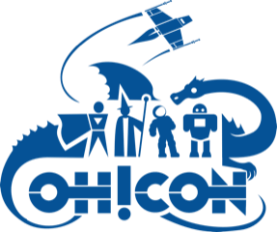 OH!CON Volunteer Application FormOH!CON Volunteer Application FormOH!CON Volunteer Application FormOH!CON Volunteer Application FormNameNameNameNameEmailEmailEmailEmailMobile numberMobile numberMobile numberMobile numberDo you consent to have your details added to a volunteer WhatsApp groupDo you consent to have your details added to a volunteer WhatsApp groupDo you consent to have your details added to a volunteer WhatsApp groupDo you consent to have your details added to a volunteer WhatsApp groupyes  no   yes  no   Volunteer Group (please note that Hobbits will need permission from a guardian)Volunteer Group (please note that Hobbits will need permission from a guardian)Volunteer Group (please note that Hobbits will need permission from a guardian)Volunteer Group (please note that Hobbits will need permission from a guardian)Hobbit (12 to 15 years):  Elf (16 years+):  Hobbit (12 to 15 years):  Elf (16 years+):  Guarantor details if you are applying to be a HobbitGuarantor details if you are applying to be a HobbitGuarantor details if you are applying to be a HobbitGuarantor details if you are applying to be a HobbitGuarantor details if you are applying to be a HobbitGuarantor details if you are applying to be a HobbitName of parent/guardianName of parent/guardianName of parent/guardianName of parent/guardianSignature of parent/guardian confirming permission for you to volunteer at OH!CON. Please note that Hobbits will be supported by an appropriate buddy at all times.Signature of parent/guardian confirming permission for you to volunteer at OH!CON. Please note that Hobbits will be supported by an appropriate buddy at all times.Signature of parent/guardian confirming permission for you to volunteer at OH!CON. Please note that Hobbits will be supported by an appropriate buddy at all times.Signature of parent/guardian confirming permission for you to volunteer at OH!CON. Please note that Hobbits will be supported by an appropriate buddy at all times.Signature of parent/guardian confirming permission for you to volunteer at OH!CON. Please note that Hobbits will be supported by an appropriate buddy at all times.Signature of parent/guardian confirming permission for you to volunteer at OH!CON. Please note that Hobbits will be supported by an appropriate buddy at all times.SignatureDateHow many 2-hour shifts would you be happy to work?Shifts will be staggered to ensure there will be enough R&R time for volunteers completing more than one shift.How many 2-hour shifts would you be happy to work?Shifts will be staggered to ensure there will be enough R&R time for volunteers completing more than one shift.How many 2-hour shifts would you be happy to work?Shifts will be staggered to ensure there will be enough R&R time for volunteers completing more than one shift.How many 2-hour shifts would you be happy to work?Shifts will be staggered to ensure there will be enough R&R time for volunteers completing more than one shift.How many 2-hour shifts would you be happy to work?Shifts will be staggered to ensure there will be enough R&R time for volunteers completing more than one shift.one  two  three  four  Would you be available on Friday 28 October to help with pre-event set-up?Would you be available on Friday 28 October to help with pre-event set-up?Would you be available on Friday 28 October to help with pre-event set-up?Would you be available on Friday 28 October to help with pre-event set-up?Would you be available on Friday 28 October to help with pre-event set-up?yes  no   Would you be available on Monday 31 October to help with post-event clear-up?Would you be available on Monday 31 October to help with post-event clear-up?Would you be available on Monday 31 October to help with post-event clear-up?Would you be available on Monday 31 October to help with post-event clear-up?Would you be available on Monday 31 October to help with post-event clear-up?yes  no   Activity interests: we can’t promise but let us know if you have a particular interest in any of the activities that will be offered.  We will try to match you, if at all possible!Activity interests: we can’t promise but let us know if you have a particular interest in any of the activities that will be offered.  We will try to match you, if at all possible!Activity interests: we can’t promise but let us know if you have a particular interest in any of the activities that will be offered.  We will try to match you, if at all possible!Activity interests: we can’t promise but let us know if you have a particular interest in any of the activities that will be offered.  We will try to match you, if at all possible!Activity interests: we can’t promise but let us know if you have a particular interest in any of the activities that will be offered.  We will try to match you, if at all possible!Activity interests: we can’t promise but let us know if you have a particular interest in any of the activities that will be offered.  We will try to match you, if at all possible! LEGO       LEGO      Art    Photography    Photography    Photography     Robotics   Robotics  VR    Anything else? Anything else? Anything else? Let us know if you were planning on taking part in one of the CosPlay Masquerades or wanting to attend a particular talk or workshop.  If so, we’ll make sure that you don’t have a shift at the same time!Let us know if you were planning on taking part in one of the CosPlay Masquerades or wanting to attend a particular talk or workshop.  If so, we’ll make sure that you don’t have a shift at the same time!Let us know if you were planning on taking part in one of the CosPlay Masquerades or wanting to attend a particular talk or workshop.  If so, we’ll make sure that you don’t have a shift at the same time!Let us know if you were planning on taking part in one of the CosPlay Masquerades or wanting to attend a particular talk or workshop.  If so, we’ll make sure that you don’t have a shift at the same time!Let us know if you were planning on taking part in one of the CosPlay Masquerades or wanting to attend a particular talk or workshop.  If so, we’ll make sure that you don’t have a shift at the same time!